                  INDICAÇÃO Nº               /2018Assunto: Solicita pintura de faixa amarela de proibido estacionar, em frente ao comercio da JOFEGE Av. Pedro Mascangni n° 650, conforme especifica.                       Senhor Presidente:                 INDICO ao Senhor Prefeito Municipal, nos termos do Regimento Interno desta Casa de Leis, que se digne Sua Excelência determinar ao setor competente da Administração, executar a pintura de faixa amarela de proibido estacionar em frente ao comercio JOFEGE na Av. Pedro Mascangni, número 650.                        A presente solicitação visa facilitar os trabalhos de cargas e descargas de caminhões e clientes que a toda hora precisam deste local para estacionar.                               SALA DAS SESSÕES, 14 de Novembro de 2018.                                                  EDUARDO VAZ PEDROSO                                                             Vereador - PPS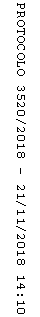 